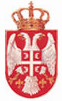 Република СрбијаКОМОРА ЈАВНИХ ИЗВРШИТЕЉАНадзорни одборБеоградЊегошева 73Број: 1/18-1Датум: 5.3.2018. годинеНа основу члана 519. став 1. Закона о извршењу и обезбеђењу („Службени гласник РС“ број 106/15, 106/16 – аутентично тумачење и 113/17-аутентично тумачење) и члана 37. став 4. тачка 10) Статута Коморе јавних извршитеља („Службени гласник РС“ број 105/16) Надзорни одбор Коморе јавних извршитеља на трећој седници одржаној дана 5.3.2018. године, доноси следећуПРЕПОРУКУСвака одлука која подразумева трошење новчаних средстава Коморе јавних извршитеља треба да има назнаку на име које ставке буџета ће се повлачити предвиђена новчана средстава за реализацију донете одлуке.                                                                                          Председник Надзорног одбора                                                                                               Др Жарко Димитријевић, с.р.